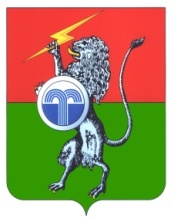 О внесении изменения в постановление администрации муниципального образования Суворовский район от 19.12.2019 №210 «Об утверждении Порядка «О ведомственном контроле за соблюдением трудового законодательства и иных нормативных правовых актов, содержащих нормы трудового права, в муниципальном образовании Юго-Восточное Суворовского района»В соответствии со статьей 353.1 Трудового кодекса Российской Федерации, с Законом Тульской области от 5 февраля 2019 года № 3-ЗТО «О ведомственном контроле за соблюдением трудового законодательства 
и иных нормативных правовых актов, содержащих нормы трудового права, 
в Тульской области», на основании 46 Статьи Устава муниципального образования Юго-Восточное Суворовского района администрация муниципального образования Юго-Восточное Суворовского района ПОСТАНОВЛЯЕТ:1. Внести в постановление администрации муниципального образования Суворовский район от 19.12.2019 №210 «Об утверждении Порядка «О ведомственном контроле за соблюдением трудового законодательства и иных нормативных правовых актов, содержащих нормы трудового права, в муниципальном образовании Юго-Восточное Суворовского района» следующие изменения:- приложение №3 к постановлению администрацию муниципального образования Юго-Восточное Суворовского района пункт 7 изложить в новой редакции:«7. Ежегодный план проверок утверждается главой администрации муниципального образования Юго-Восточное Суворовского района и до 20 декабря года, предшествующего году проведения плановых проверок, размещается на официальном сайте муниципального образования Суворовский район и направляется в министерство труда и социальной защиты Тульской области.»;- приложение №5 к постановлению администрацию муниципального образования Юго-Восточное Суворовского района дополнить пунктом следующего содержания:«7. Ежегодно до 1 февраля года, следующего за отчетным годом, направлять в министерство труда и социальной защиты Тульской области годовые отчеты о результатах ведомственного контроля за отчетный период.».2. Опубликовать настоящее постановление в средствах массовой информации и на официальном сайте муниципального образования Юго-Восточное Суворовского района, по адресу: (http://yugovostochnoe.tulobl.ru).3. Постановление вступает в силу со дня официального опубликования.АДМИНИСТРАЦИЯМУНИЦИПАЛЬНОГО ОБРАЗОВАНИЯАДМИНИСТРАЦИЯМУНИЦИПАЛЬНОГО ОБРАЗОВАНИЯЮГО-ВОСТОЧНОЕ СУВОРОВСКОГО РАЙОНАЮГО-ВОСТОЧНОЕ СУВОРОВСКОГО РАЙОНАПОСТАНОВЛЕНИЕПОСТАНОВЛЕНИЕот 19.01.2022 г.№ 5Глава администрациимуниципального образованияЮго-Восточное Суворовского районаО.А. Грибкова